Hayton and Burnby Parish Councilwww.haytonandburnbypc.co.ukTel: 01759 301386  Email; clerk@jigreen.plus.comClerk: Joanna Green, 29 Barmby Road, Pocklington, York, YO42 2DLA meeting of Hayton and Burnby Parish Council will be held on Thursday 5th January 2023 at 7.30pm  in Hayton Village Hall. Members of the public are welcome to attend the meeting and may address the council during the Public Participation period. An agenda for the meeting is shown below.  Joanna Green, clerk to the council.  29/12/22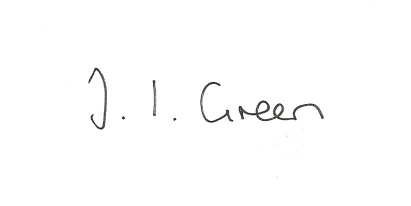 1/23 Welcome and Apologies.2/23 Declaration of Interest.  The Parish Councils Code of Conduct. To record any declarations of interest by any member in respect of items on this agenda. 3/23  To approve the minutes of the meeting held on 1st December 20224/23 To resolve that the meeting is temporarily suspended to allow for a period of public participation .5/23 Matters arising from previous meetingsFlood PlanStreet Lighting, Hayton6/23 To review pavement salting arrangements7/23 PlanningProposal22/03694/PLF : Installation of a 1MW wind turbine (89.9m high to tip, 59.4m high to hub,61m blade diameter) following removal of existing 46m high wind turbineLocation: North Farm Wind Turbines Thorpe Le Street Road Thorpe Le Street East Riding Of YorkshireApplicant: Sellmor Farming Ltd  Application Type: Full Planning PermissionProposal22/03691/VAR : Variation of Condition 7 (approved plans) of planning permission 21/01327/PLFLocation: Site Of Ivy House York Road Hayton East Riding Of Yorkshire YO42 1RJApplicant: Mr Michael Barker Application Type: Variation of Condition(s)8/23 AccountsBank balance			£11364.68Clerk's salary December & allowance &		£192.43 Back pay9/23 Correspondence: Rural Services network bulletinsHumberside Police newslettersNorthern Gas Networks newsletterHumber & Wolds Rural Action - new chief executiveERYC - temporary road closure, Thorpe le StreetERYC- Domestic Violence & Abuse PartnershipEast Riding Safeguarding Children Partnership newsletterERYC ward Cllr Stathers - meeting re Highways at ShiptonthorpeERYC - Help for Households CampaignSmile Foundation - free event supporting charities & groups in the Pocklington area 27 January 10.00am to 1.00pmat Pocklington Rugby ClubERYC - warning of dangers of playing near frozen pondsERYC- Positive Activity Grant, funding for youth projects/clubsSmaller Authorities Audit Appointments- appointment of external auditor for 5 year period10/23 Councillors reports11/23 Date of next meeting